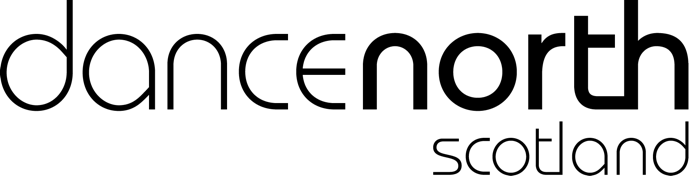  The Hive 567, West Whins, The Park,  Findhorn, Moray, IV36 3SH01309 691661 | gail@dancenorth.scot| www.dancenorth.scotDANCE NORTH YOUTH COMPANY AUDUTIONSElgin Town Hall – Thursday 14th November 4.30 - 6.30pm Forres Town Hall – Friday 15th November 2.00- 4.00pm Dance North Youth Company aims to create, perform and tour bold, imaginative and experimental work, bringing together some of Moray’s most courageous young dancers with professional choreographers. The company will meet on a weekly basis and for intensive weeks through-out the year to develop their technical skills, explore and engage in collaborative devising process working towards a new piece that will premiere at RISE festival May 2020. We hope to deliver this work within a professional context so that an audience might be able to view it as more than a participatory experience but also valid as work in its own right. Company members will also attend performances, open studio opportunities with Dance North resident artists and workshops with visiting artists. What you will you do in the audition? Participants will take part in a 1-hour Contemporary Dance technique class which will be followed by choreographic games and improvisations. The session will be relaxed and fun!What to wearParticipants should wear comfortable dance clothing e.g. leggings, leotard, t-shirts, jogging bottoms. Classes will be taught in bare feet however, feel free to bring cozy socks and sweatshirt for stretching. Letting people knowWe will let parents of participants know who has (or hasn’t) been chosen to take part by Friday 22nd November. Make sure we have your contact details so we can get in touch. Dancers who have not been chosen this time around will be encouraged to attended the weekly Dance North Youth classes (Elgin, Forres, Fochabers) to continue to develop their skills and try again next year. Important dates The company will rehearse intensively in the Easter Holidays (April 7-11) – this is a very important moment in the calendar and if dancers are not able to take part during this time, they will not be able to perform in May. The company will meet on a Friday afternoon in Elgin (venue TBC) from 2-5pm on:Time commitment  The opportunities the dancers will be on par with a professional company, and as such we expect dancers to commit to attending regularly.  Missing more than two rehearsals in this period would jeopardise their place in the company. Please speak to us at the audition if you have concerns about any of the dates above.November 201929th December 20196th, 13th January 202017th, 24th, 31st February No class 7th 14th, 21st 28th March6th, 13th, 20th, 27th AprilTuesday 7th to Saturday 11th April Easter Intensive17th, 24th May1st, 8th, 15th Saturday 16th May Premiere 